Муниципальная программа «Формирование комфортной городской среды на 2018 – 2022 гг. на территории МО «Токсовское городское поселение», Всеволожского муниципального района, Ленинградской области.Благоустройство общественных и дворовых территорий многоквартирных домов расположенных в границах  МО «Токсовское городское поселение»  Адрес: ул. Привокзальная, д. 13, 15.Обустройство проезда к данным домам, асфальтирование придомовой территории со стороны подъездов для возможности прохода или  проезда, отсыпка и укрепление обочин. Установка скамеек  (лавочек), урн у каждого подъезда. 1. Асфальтобетонные работы – 1056 м 22.Обочина – 264 м 23. Установка скамеек – 4 шт.4. Установка урн -  4 шт. 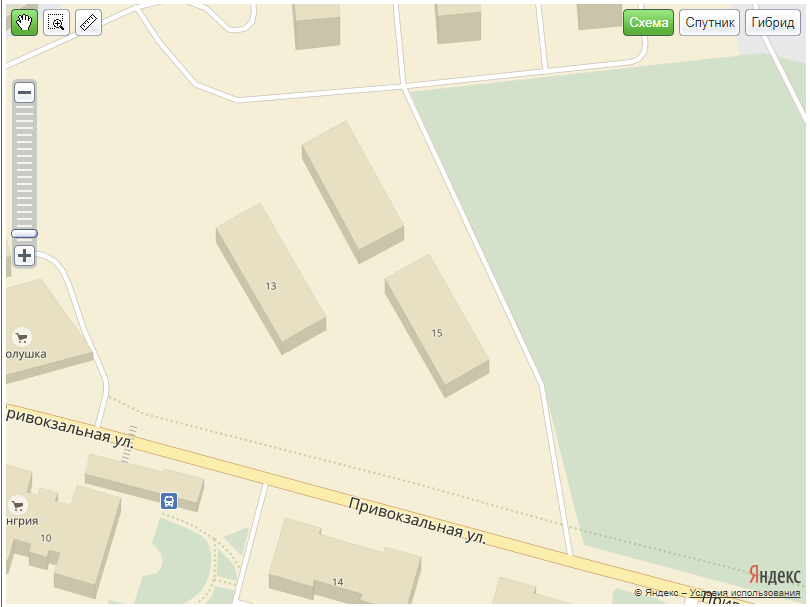 